RESTRICTIVE DECLARATIONMade by:MASPETH MANAGER LLC and [NEIGHBORHOOD WOMEN HOUSING DEVELOPMENT FUND COMPANY, INC.]Dated:______________, 202__County:	KingsBlock:		2885Lots:		1, 20, 23, 28, and 32RECORD AND RETURN TO:Bryan Cave Leighton Paisner LLP1290 Avenue of the AmericasNew York, New York 10104Attention: Judith Gallent, Esq.TABLE OF CONTENTS Article I, Certain Definitions	3Article II, Development and Use of the Subject Property	7Article III, Publicly Accessible Area	8Article IV, Intentionally Omitted	12Article V, Intentionally Omitted	13Article VI, Certificates of Occupancy	13Article VII, Defaults and Remedies	16Article VIII, Miscellaneous	18Article IX, Condominiums and Cooperative Corporations	21Article X, Amendment, Modification, and Cancellation	22SCHEDULE OF EXHIBITSDECLARATION OF LARGE-SCALE GENERAL DEVELOPMENTTHIS DECLARATION, made as of this [________] of [________________], 202__ (the “Declaration”), by MASPETH MANAGER LLC, a New York limited liability company, having a principal office at c/o The Hudson Companies Inc., 826 Broadway, 11th Floor, New York, New York, 10003 (“Declarant MM”), and [NEIGHBORHOOD WOMEN HOUSING DEVELOPMENT FUND COMPANY, INC., c/o St. Nicks Alliance Corp., 2 Kingsland Avenue, Brooklyn, New York 11211] (“Declarant NWHDFC,” together with Declarant MM are sometimes collectively referred to herein as “Declarant”).W I T N E S S E T H:WHEREAS, the Declarant MM is the fee owner of certain real property located in the Borough of Brooklyn, County of Kings, City and State of New York, designated for real property tax purposes as Block 2885, Lot 1, which real property is more particularly described in Exhibit A-1 annexed hereto (the “MM Property”), and the Declarant NWHDFC is the fee owner of certain real property located in the Borough of Brooklyn, County of Kings, City and State of New York, designated for real property tax purposes as Block 2885, Lots 20, 23, 28, and 32, which real property is more particularly described in Exhibit A-2 annexed hereto (the “NWHDFC Property,” together with the MM Property are sometimes collectively referred to as the “Subject Property”); andWHEREAS, Declarant MM desires to improve the Subject Property as a “large-scale general development” pursuant to the requirements of Section 12-10 of the New York City Zoning Resolution definition of “large-scale general development” (such proposed improvement of the Subject Property hereinafter referred to as the “Large-Scale Development Project”); andWHEREAS, the NWHDFC Property is comprised of four tax lots, each containing a four story building used for affordable housing that will remain largely unchanged by the Large-Scale Development Project; and WHEREAS, a single property on Block 2885, Lot 10, is excluded from the Large-Scale Development Project, but is included in the Map Amendment (as described below), the Map Amendment area comprises all of Block 2885; andWHEREAS, the Large-Scale Development Project, primarily comprised of the MM Property, will be developed in four phases, the Phase 1 Development, Phase 2 Development, Phase 3 Development, and Phase 4 Development.  The “Phase 1 Development” is comprised of Building 1 and the portion of the Publicly Accessible Area located in the Phase 1 Development area. The “Phase 2 Development” is comprised of Building 2 and the portion of the Publicly Accessible Area located in the Phase 2 Development area. The “Phase 3 Development” is comprised of Building 3 and the portion of the Publicly Accessible Area located in the Phase 3 Development area. The “Phase 4 Development” is comprised of Building 4 and the portion of the Publicly Accessible Area located in the Phase 4 Development area. (the Phase 1 Development, Phase 2 Development, Phase 3 Development, and the Phase 4 Development collectively comprise the “Phasing Plan”); andWHEREAS, in connection with the Large-Scale Development Project, Declarant has filed an application with the New York City Department of City Planning (“DCP”) for approval by New York City Planning Commission (the “Commission” or “CPC”) of:  (1) a Map Amendment to Zoning Maps 13a and 13b to change the zoning on Block 2885 from an R6 zoning district to an R7-2 zoning district with a C2-4 overlay mapped parallel to and within 150 feet north of Maspeth Avenue, under Application No. C 210480 ZMK; (2) a Text Amendment to Appendix F of the Zoning Resolution to create a Mandatory Inclusionary Housing district applicable to Block 2885 under Application No. N 210482 ZRK; and (3) a Special Permit, pursuant to Zoning Resolution Section 74-743, to permit modification of the height and setback regulations and minimum distance between buildings applicable to the Subject Property under Application No. C 210481 ZSK (the “Large-Scale Special Permit”) (collectively, the “Land Use Application”); andWHEREAS, the site plan for the Large-Scale Development Project, attached hereto as Exhibit C, designates a Publicly Accessible Area that is to be constructed and maintained by Declarant and accessible to the public as set forth in this Declaration (referred to herein as the “Publicly Accessible Area or PAA”); andWHEREAS, in connection with the Land Use Applications, an Environmental Assessment Statement (the “EAS”) was completed as part of City Environmental Quality Review (“CEQR”) Application No. 20HPD007K; that the EAS was performed pursuant to Executive Order No. 91 of 1977, as amended, and the regulations promulgated thereunder at 62 RCNY §5-01 et seq. and the State Environmental Quality Review Act, New York State Environmental Conservation Law § 8-0101 et seq., and the regulations promulgated thereunder at 6 NYCRR Part 617 (“SEQRA”); that the EAS determined the Land Use Applications would have no significant adverse impact on any CEQR technical area; andWHEREAS, Section 74-743(b)(10) of the Zoning Resolution requires that a Declaration with regard to ownership requirements in paragraph (b) of the large-scale general development definition in Section 12-10 of the Zoning Resolution be filed with the Commission; and  WHEREAS, Regal Abstract Corp. (the “Title Company”) has certified in the certification (the “Certification”) attached hereto as Exhibit B-1 and made a part hereof, that as of _____________________________, Declarant and [Mortgagee(s)] are the sole parties-in-interest (the “Parties-in-Interest”) in the Subject Property, as such term is defined in the definition of “zoning lot” in Section 12-10 of the Zoning Resolution; andWHEREAS, all parties-in-interest to the Subject Property have either executed this Declaration or waived their right to execute and subordinated their interest in the Subject Property to this Declaration by written instrument annexed hereto as Exhibit B-2 and made a part hereof, which instrument is intended to be recorded simultaneously with this Declaration; andWHEREAS,  Declarant desires to restrict the manner in which the Subject Property is developed in the future, and intends these restrictions to benefit all the land, including land owned by the City, lying within a one-half-mile radius of the Subject Property.  NOW, THEREFORE, Declarant hereby declares covenants and agrees as follows:ARTICLE ICERTAIN DEFINITIONSFor purposes of this Declaration, the following terms shall have the following meanings.“AG” shall mean the Attorney General of the State of New York.“Application” shall have the meaning set forth in the Recitals to this Declaration.“Approvals” shall mean all approvals or consents required of any Governmental Authority with respect to the Large-Scale Development Project. “Board” shall have the meaning set forth in Section 9.1 of this Declaration.“Building 1” shall mean the 200-bed Kleiman Residence homeless shelter located in an existing structure to be the enlarged and renovated, and located at the northwest corner of the intersection of Maspeth Avenue and Debevoise Avenue.“Building 2” shall mean the mixed building containing 311-units of affordable housing (plus one superintendent dedicated unit), and commercial and community facility uses on the ground floor in a newly constructed building located on the north side of Maspeth Avenue midway between Debevoise and Kingsland Avenues.“Building 3” shall mean the 108-unit affordable independent residence for seniors (plus one superintendent dedicated unit) in a renovated and enlarged existing structure (the former Greenpoint Hospital), located along the formerly mapped Skillman Avenue midway between Debevoise and Kingsland Avenues“Building 4” shall mean the mixed building containing 147-units of affordable housing (plus one superintendent dedicated unit) and community facility use on the ground floor in a newly constructed building located on the south side of Jackson Street midway between Debevoise and Kingsland Avenues.“Business Day” means any day other than a Saturday, Sunday or other day on which banks in the State of New York are authorized or required by Legal Requirements to be closed.  “Chairperson” shall mean the then Chairperson of the New York City Planning Commission. “City” shall mean the City of New York.“CPC” shall mean the New York City Planning Commission or any successor to its jurisdiction.“Condo Declaration” shall mean that certain declaration of condominium that may be entered into with regard to the ownership of Building 1, Building 2, Building 3 or Building 4, and as further described in Section 9.1 hereof.“Coop/Condominium” shall have the meaning set out in Section 9.1 of this Declaration.	“DCP” shall mean the New York City Department of City Planning or any successor to its jurisdiction.“Declarant” shall mean the named Declarant and the heirs, successors and assigns of the named Declarant except that (i) Declarant shall not include the holder of a mortgage or deed of trust on all or any portion of the Subject Property unless and until it succeeds to the interest or obligation of Declarant by purchase, assignment, foreclosure or otherwise, and (ii) Declarant shall include the Condominium only from and after the Condominium Obligation Date and only as set forth in such Condo Declaration.“Delay Notice” shall have the meaning set forth in Section 6.4 hereof.“Declaration” shall have the meaning given in the Preamble to this Declaration.“Development” shall mean the construction of the Large-Scale Development Project.“Development Phase” shall mean any of Phase 1 Development, Phase 2 Development, Phase 3 Development, or Phase 4 Development (each as defined below).“Development Phasing Plans” shall have the meaning set forth in the Recitals to this Declaration and shall be as shown on the Phasing Plan that included in the Site Plans. “DOB” shall mean the New York City Department of Buildings or any successor to its jurisdiction.“DOT” shall mean the New York City Department of Transportation or any successor to its jurisdiction.“Effective Date” shall mean the date on which this Declaration is recorded in the Register’s Office following New York City Council adoption of the Application.“Entity” means any general partnership, limited partnership, limited liability company, corporation, joint venture, trust, business trust, cooperative, or association.“Final Completion” or “Finally Complete” shall mean the portion of the constructed Publicly Accessible Area appurtenant to the respective phase of the Phasing Plan fully complies with all aspects of the Site Plans and that all items specified by the Chairperson, as incomplete, during the Substantial Completion review process were completed, notwithstanding that landscaping, planting of vegetation, or other tasks which must occur seasonally have not been completed, provided that Declarant supplies assurances in a manner reasonably acceptable to the Chairperson that such seasonal task will be completed as soon as is practicable.“Force Majeure” shall mean that the Chairperson has made the determination required in Section 6.4 hereof.“Force Majeure Event” shall include, but not be limited to, (i) governmental restrictions, regulations or controls; (ii) enemy or hostile government action, civil commotion, insurrection, revolution, terrorism or sabotage; (iii) fire or other casualty; (iv) inclement weather substantially delaying construction of any relevant portion of the Subject Property; (v) failure or inability of a public utility to provide power, heat or light or any other utility service; (vi) strikes, lockouts or labor disputes; (vii) inability to obtain labor or materials or reasonable substitutes therefor (unless due to any act or omission of Declarant); (viii) acts of God; (ix) a taking of the whole or a portion of the Subject Property by condemnation or eminent domain; (x) denial to Declarant by any party of a right of access to any adjoining real property which right is vested in Declarant by contract or pursuant to applicable law, if such access is required to accomplish the obligations of Declarant pursuant to this Declaration; (xi) any undue material delay in the issuance of approvals by any department or agency of the City, the State of New York or the United States that is not caused by any act or omission of Declarant; (xii) underground or soil conditions that were not and could not reasonably have been foreseen by Declarant prior to their discovery or occurrence; (xiii) the  pendency of any litigation relating to the Application or to the underlying sections of the Zoning Resolution; or (xiv) any other condition similar to the foregoing which are beyond Declarant’s control, inclusive of any delays relating to any temporary and/or emergency regulations, health or otherwise, imposed at the City, State or Federal level that have the effect of restricting access and/or construction related activity at the Subject Property. “Governmental Authority” shall mean any governmental authority (including any Federal, State, City or County governmental authority or quasi-governmental authority, or any political subdivision of any thereof, or any agency, department, commission, board or instrumentality of any thereof) having jurisdiction over the matter in question. “HPD” shall mean the New York City Department of Housing Preservation and Development, or any successor to its jurisdiction.“Land Use Application”  shall have the meaning set forth in the Recitals.“Large-Scale Development Project” shall have the meaning set forth in the Recitals.“Large-Scale Special Permit” shall have the meaning set forth in the Recitals.“Legal Requirements” shall mean all applicable laws, statutes and ordinances, and all orders, rules, regulations, interpretations, directives and requirements, of any Governmental Authority having jurisdiction over the Large-Scale Development Project.“Maintenance and Repair Obligations” shall have the meaning set forth in Section 3.4 Declaration.“Mortgage” shall mean a mortgage given as security for a loan in respect of all or any portion of the Phase 1 Development, Phase 2 Development, Phase 3 Development, or Phase 4 Development other than a mortgage secured by any condominium unit or other individual residential unit located within the Phase 1 Development, Phase 2 Development, Phase 3 Development, or Phase 4 Development.“Mortgagee” shall mean the holder of a Mortgage.“Notice” shall have the meaning set forth in Section 8.8 of this Declaration.“Notice of Final Completion” shall have the meaning set forth in Section 6.5 of this Declaration.“Notice of Substantial Completion” shall have the meaning set forth in Section 6.2 of this Declaration.“Party-in-Interest” shall have the meaning set forth in subdivision (d) of the definition of the term “zoning lot” in Section 12-10 of the Zoning Resolution.“PCO” shall mean a Permanent Certificate of Occupancy issued by DOB.“Person” shall mean any individual or Entity, and the heirs, executors, administrators, legal representatives, successors and assigns of such Person as the context may require.“Phase 1 Development” shall have the meaning set forth in the Recitals to this Declaration.“Phase 2 Development” shall have the meaning set forth in the Recitals to this Declaration.“Phase 3 Development” shall have the meaning set forth in the Recitals to this Declaration.“Phase 4 Development” shall have the meaning set forth in the Recitals to this Declaration.“Phasing Plan” shall have the meaning set forth in the Recitals to this Declaration.“Publicly Accessible Area” or “PAA” shall have the meaning set forth in the Recitals and in the Site Plans.“Public Access Easement” shall have the meaning set forth in Section 3.2 of this Declaration.“Register’s Office” shall mean the Register’s Office of the City of New York, Kings County.“Site Plans”  shall mean the plans set forth in Exhibit C and referred to in Section 2.2 of this Declaration.“State” shall mean the State of New York, its agencies and instrumentalities.“Substantial Completion” or “Substantially Complete” shall mean that the portion of the Publicly Accessible Area appurtenant to the respective phase of the Phasing Plan has been constructed substantially in accordance with the Site Plans and the Phasing Plan, and that each portion has been completed to such an extent that the Publicly Accessible Area in accordance with the Phasing Plan and Article VI hereof may be operated and made available for public use, in the reasonable determination of the Chairperson, notwithstanding that (i) landscaping, planting of vegetation, or other tasks which must occur seasonally have not been completed, or (ii) certain landscaping located beneath or immediately adjacent to any temporary construction protection installations (e.g., scaffolding or bridging) have not been completed (e.g., certain limited PAA located beneath or immediately abutting certain construction protection measures as required on the Phase 3 Development in connection with the construction of the adjacent Phase 4 Development need not be completed in the Phase 3 Development until such protection measures are removed from the Phase 4 Development, the forgoing example shall not limit the applicability of this exception to the Substantial Completion of other PAA in the Subject Property). “TCO” shall mean a Temporary Certificate of Occupancy issued by DOB.“Unit Interested Party” shall mean any and all of the following: all owners, lessees, and occupants of any individual residential or commercial condominium unit, and all holders of a mortgage or other lien encumbering any such residential or commercial condominium unit.ARTICLE IIDEVELOPMENT AND USE OF THE SUBJECT PROPERTY2.1	Designation of Large-Scale General Development.  Declarant hereby declares and agrees that, following the Effective Date as herein defined, the Subject Property, if developed pursuant to the Large-Scale Special Permit, shall be treated as a large-scale general development site and shall be developed and enlarged as a single unit pursuant to the New York City Zoning Resolution.2.2.   Development of Large-Scale Development Site.  If the Subject Property is developed in whole or part in accordance with the Large-Scale Special Permit, Declarant covenants that the Subject Property shall be developed in substantial conformity with the following plans prepared by Magnusson Architecture & Planning PC, approved as part of the Large-Scale Special Permit and annexed hereto in Exhibit “C” and made a part hereof Site Plans (19 sheets): ARTICLE IIIPUBLICLY ACCESSIBLE AREA3.1 	Construction of the Publicly Accessible Area.  	(a)	Declarant shall construct the Publicly Accessible Area substantially in accordance with the specifications in Drawing Nos. P-001.00, P-002.00, L-001.00, L-101.00, L-201.00, L-301.00, L-401.00, L-501.00, and L-502.00 of the Site Plans, attached hereto in Exhibit C.	(b)	Declarant, at its sole cost and expense, shall diligently apply for and prosecute the applications for all City, State, and Federal permits and approvals necessary to Substantially Complete the Publicly Accessible Area located within each Development Phase and in accordance with Article VI of this Declaration.3.2	Public Access Easement.(a)	Immediately upon the certification of Substantial Completion, Declarant grants the City and the general public a permanent, perpetual access easement over the entirety of the Publicly Accessible Area, unobstructed from the surface of the Publicly Accessible Area to the sky, for the purposes of (i) passive recreational use by the general public and (ii) pedestrian access (the “Public Access Easement”).(b)	All liens, including but not limited to judgment liens, mortgage liens, mechanics’ liens and vendees’ liens, and all burdens, covenants, encumbrances, leases, licensees, easements, profits, security interests in personal property or fixtures, and all other interests subsequent thereto, excepting governmental tax liens and assessments, and public utilities and easements, shall be subject and subordinate to the rights, claims, entitlements, interests and priorities created by the Public Access Easement as herein defined in Section 3.2(a).3.3 	Hours of Access. The Publicly Accessible Area shall be open and accessible to the public each day during the hours of 6:00 a.m. to 1:00 a.m. all year, except that, during the hours of 1:00 a.m. to 6:00 a.m., the PAA shall remain accessible to the public from all the entrances for the sole purpose of pedestrian access to the surrounding streets, which are Maspeth Avenue, Debevoise Avenue, Jackson Street, and Kingsland Avenue. Declarant may only close the Publicly Accessible Area, in a manner that ensures that the area and timing of such closure shall be the least extent practicably possible, in order to: (a) perform required maintenance, repairs, or replacements of the Publicly Accessible Area, or portions thereof, and shall notify the Chairperson of such closure no less than seven (7) days in advance and such notice shall set forth the area and duration of closure as well as confirm the posting of signs providing prior notice to the public at appropriate locations and entrances of the Publicly Accessible Area; or (b) perform required repair, restoration, rehabilitation, renovation, or replacement of pipes, utility lines or conduits or other equipment on or under a the Publicly Accessible Area and shall notify the Chairperson of such closure no less than ten (10) days in advance and such notice shall set forth the area and duration of closure as well as confirm the posting of signs providing prior notice to the public at appropriate locations and entrances of the Publicly Accessible Area; or (c) to make emergency repairs to mitigate hazardous site conditions or address other emergency conditions as specified in Section 3.3(c).In the event that the closure of the Publicly Accessible Area is required due to an emergency condition specified herein, Declarant shall notify the Chairperson of such closing and its expected duration as soon as practicable but in no event more than two (2) business days after such closure.  The notice to the Chairperson shall further specify which portion has been closed and describe the nature of the emergency or hazardous condition causing the closure.  Emergency conditions for which the Publicly Accessible Area may be closed, pursuant to Section 3.3(c), shall be limited to actual or imminent emergency situations, including security alerts, riots, casualties, disasters, or other events endangering public safety or property, provided that no such emergency closure shall continue for more than forty-eight (48) consecutive hours without Declarant having consulted with DOB or other agency and such agency confirming the continued closure of the Publicly Accessible Area is required.In the event of a closure pursuant to Section 3.3(b), Declarant will close only those portions of such areas which must or should reasonably be closed to effect the repairs or remediation, will exercise due diligence in the performance of such repairs or remediation so that it is completed expeditiously and the temporarily closed areas are re-opened to the public promptly, and will, wherever reasonably possible, perform the needed work in such a manner that the public will continue to have access to the Publicly Accessible Area.Maintenance and Repair.  Declarant shall be responsible for the maintenance and repair of the Publicly Accessible Area in accordance with the standards set forth herein (the “Maintenance and Repair Obligations”).  All such maintenance shall be performed in a good and worker-like manner. Cleaning.Dirt, litter and obstructions shall be removed as needed and leaves collected and removed as needed to maintain the Publicly Accessible Area in clean, neat, and good condition.All walkways, lighting and all other improvements and facilities installed in the Publicly Accessible Area shall be routinely cleaned and maintained so as to keep such improvements and facilities in a clean, neat, and good condition. Graffiti shall be regularly painted over or removed, as appropriate to the nature of the surface, promptly, with reasonable dispatch. Drains, sewers and catch basins shall be cleaned regularly to prevent clogging. Branches and trees damaged or felled by winds, ice, vandalism or by any other reason whatsoever, shall be promptly removed. Snow and ice shall be promptly removed from all walkways so as not to interfere with safe passage and from all other paved surfaces no more than 24 hours after each snowfall or accumulation of ice. Landscape Maintenance.  A maintenance program for the planted portions of the Publicly Accessible Area shall be established, consisting of a “Spring Start-up Period” program, a “Season Closing Period” program, and a continuing maintenance program through the “Growing Season.”	            (i)	Spring Start-Up Period: The Spring Start-up Period shall commence on March 1st and terminate not later than the end of the second week of April of each calendar year.  The following work shall be undertaken and carried out annually during the Spring Start-up Period:(aa)   	Remove any winter protectives from trees, shrubs and other planting materials; Remove all landscaping debris including leaves and dead branches; Prune and trim trees that have overextended, dead or otherwise unsightly branches to maintain natural form; Remove or destroy any weeds growing between paving blocks, pavement, and concrete areas; Apply commercially available nitrogen rich fertilizer to trees, shrubs, planting materials and other lawn areas as appropriate; Remove any sand deposited as a result of winter sandings;Replace any plant material or trees that are dead, diseased and/or otherwise unhealthy with specimens of substantially equal type and reasonable size; Reseed grassed areas as needed. 	(ii)      Season Closing Period: The Season Closing Period shall begin on October 1st and shall terminate not later than November 1st of each calendar year.  The following work shall be undertaken and carried out during the Season Closing Period: Rake and collect leaves; Wrap trees, shrubs, and other plant materials as necessary to ensure adequate winter protection; Apply commercially available nitrogen rich fertilizer to all lawn areas; Reseed grassed areas as needed. 	(iii)	Growing Season: The Growing Season shall commence at the end of the Spring Start-up period and shall terminate at the end of the Season Closing Period. The following work shall be undertaken and carried out during the Growing Season: Inspect trees on a regular basis and spray when necessary; Water all trees, shrubs, plantings and grass areas as necessary to maintain in a healthy condition. In extended periods of drought (i.e., little precipitation/high temperatures for more than one week) ground cover, trees, shrubs and other plantings shall be thoroughly watered, subject to City or State regulations governing water usage. Mow grassed areas on a bi-weekly basis. During periods of excessive growth, mowing shall occur on a weekly basis. Reseed grassed areas as needed. Weed as needed, no less than on a bi-weekly basis.   Repairs and Replacements.  Declarant shall perform repairs and replacements as needed to maintain the Publicly Accessible Area in state of good repair and in compliance with the specifications set forth in the Site Plans.  Declarant shall exercise due diligence in commencing the repair or replacement of same as promptly as possible and completing the same within a reasonably expeditious time after commencement.  All repairs and replacements shall be performed in substantial compliance with the specifications set forth in the Site Plans and replacement materials shall match existing materials to the extent feasible.  Repairs shall include, but not be limited to, the following:Benches or Other Seating: Maintenance, including replacement of any broken or missing slats and painting, as necessary; Walls or Other Barriers:  Any broken or materially cracked walls, or barriers shall be repaired or removed and replaced;Paving:  All paved surfaces shall be maintained so as to be safe and attractive;Signage:  All signs and graphics shall be maintained in good condition and all vandalized or damaged signage shall be promptly cleaned or replaced with new signage or graphics;Painting:  All items with painted surfaces shall be painted on an “as needed “basis. Surfaces shall be scraped free of rust or other extraneous matter and painted to match the installed color;Plant Materials and Trees:  Plant materials and trees that are dead, diseased and/or otherwise unhealthy shall be replaced with healthy specimens of substantially equal type and reasonable size; andConstruction Defects and Hazardous Conditions: Declarant shall periodically inspect the Publicly Accessible Area for construction defects and hazardous conditions and shall promptly repair and remediate any construction defects or hazardous conditions, as well as implement any safety measures required on an interim basis to protect public safety. Signage.  Pursuant to Local Law 116 of 2018, the Publicly Accessible Area qualifies as a Privately Owned Public Space (“POPS”), and Declarant shall comply with any signage regulations therein promulgated by DCP regarding POPS.ARTICLE IVINTENTIONALLY OMITTEDARTICLE VINTENTIONALLY OMITTEDARTICLE VICERTIFICATES OF OCCUPANCYTemporary Certificates of Occupancy.  Declarant shall not apply, upon the completion of any inspections, for the issuance of a TCO for Building 2, Building 3, or Building 4 until the following conditions have been met:DCP has issued a Notice of Substantial Completion for the portion of the Publicly Accessible Area located in the Development Phase that the building is within, except for TCOs relating to Building 1 and Building 2.  For Building 1, no Notice of Substantial Completion for the portion of the Publicly Accessible Area located in the Phase 1 Development shall be required to apply for a TCO.  For Building 2, a Notice of Substantial Completion for the portion of the Publicly Accessible Area located in Phase 1 Development in addition to Phase 2 Development shall be required to apply for a TCO. The TCO shall include an appropriate description of the portion of the PAA that is appurtenant to the portion of the Phasing Plan for which the TCO is being sought. Notice of Substantial Completion.  Notification. Declarant shall notify the Chairperson at such time as it believes that the Publicly Accessible Area within the Development Phase that the building, for which Declarant is seeking a TCO, is Substantially Complete and shall request that the Chairperson issue a certification to Declarant and DOB certifying the Substantial Completion of the portion of the Publicly Accessible Area within such Development Phase. Initial Review.  No later than twenty (20) days after the receipt of the notification set forth in Section 6.2(a) herein, the Chairperson shall either: (A) issue a Notice of Substantial Completion; or (B) deliver to Declarant written notice setting forth the reasons why the Publicly Accessible Area for the Phase 2 Development, Phase 3 Development, or the Phase 4 Development, as applicable, is not Substantially Complete and the items that need to be completed in order to determine that the Publicly Accessible Area within any such Development Phase is Substantially Complete (the “Notice of Incompletion (substantial)”). The failure by the Chairperson to deliver the Notice of Substantial Completion or a Notice of Incompletion (substantial) within twenty (20) days after receipt of the notification set forth in Section 6.2(a) herein shall be deemed an issuance by the Chairperson of the Notice of Substantial Completion.Subsequent Review.  Upon completing the outstanding work specified by the Chairperson to achieve Substantial Completion, Declarant shall notify the Chairperson of such completion.  No later than ten (10) calendar days of the receipt of such notice, the Chairperson shall either: (A) issue a Notice of Substantial Completion; or (B) notify Declarant in writing of items that have not been completed or satisfactorily performed.  This process shall continue until the Chairperson has issued a Notice of Substantial Completion (the “Subsequent Notice of Incompletion (substantial)”).  The failure by the Chairperson to deliver the Notice of Substantial Completion or a Subsequent Notice of Incompletion (substantial) within ten (10) days after receipt of the notification set forth in this Section 6.2(c) shall be deemed an issuance by the Chairperson of the Notice of Substantial Completion.Intentionally omitted.Force Majeure.  In the event that Declarant is unable to Substantially Complete construction of any portion of the Publicly Accessible Area appurtenant to the Phase 2 Development, Phase 3 Development, or the Phase 4 Development by the time the associated portion of the Large-Scale Development Project is ready for a TCO, as a result of a Force Majeure Event, then Declarant shall so notify DCP as soon as Declarant learns of such circumstances. Declarant’s written notice (the “Delay Notice”) shall include a description of the condition or event, its cause and probable duration (if known to Declarant), and in Declarant’s reasonable judgment, the impact it is reasonably anticipated to have on the completion of the item of work. The Chairperson shall, within ten (10) calendar days of its receipt of the Delay Notice, (i) certify in writing that a Force Majeure Event has occurred, or (ii) notify Declarant that it does not reasonably believe a Force Majeure Event has occurred, in which case the Chairperson shall state with particularity the reasons it believes Force Majeure has not occurred.  Such certification or notice shall constitute a final determination.  Upon a determination that a Force Majeure Event has occurred, the Chairperson shall grant Declarant appropriate relief for such delay, including certifying in writing to the DOB that the Commissioner has no objection to the issuance of a TCO for all or part of the building(s) in the Large-Scale Development Project.  Any delay caused as the result of a Force Majeure Event shall be deemed to continue only as long as the Force Majeure Event is continuing. Upon cessation of the events causing such delay, the Declarant shall promptly recommence the PAA Work. As a condition of granting such relief, DCP may require that Declarant post a bond or other security in a form and amount reasonably acceptable to DCP in order to ensure that the PAA Work is Substantially Completed and that all other requirements of Section 6.1 or 6.5, as applicable, are satisfied.  Such security shall be in a sum equal to 125% of the cost of the remaining work in order to Finally Complete such Publicly Accessible Area. Such estimated cost is subject to the reasonable approval of DCP.  Declarant shall be obligated to Substantially Complete or Finally Complete construction within the period of time specified in the Delay Notice, or such lesser period of time as DCP reasonably determined in the Delay Notice; provided, however, that if the Force Majeure Event has a longer duration than as set forth in the Delay Notice or as reasonably determined by DCP, DCP may grant additional time for Substantial Completion or Final Completion of such portion of the Large-Scale Development Project as the case may be.Permanent Certificates of Occupancy.  (a)	Declarant shall not apply, upon the completion of any inspections, for the issuance of a PCO from DOB for any building on the Subject Property, until the Chairperson certifies to Declarant and DOB that the Publicly Accessible Area within the Development Phase that the building is located is Finally Complete, in accordance with the following provisions:(i) Notification.  Declarant shall notify the Chairperson at such time as it believes that the Publicly Accessible Area within the Development Phase that the building, for which Declarant is seeking a PCO, is located is Finally Complete and shall request that the Chairperson issue a certification to Declarant and DOB certifying the Final Completion of the Publicly Accessible Area for such portion of the Phasing Plan. (ii) Initial Review.  No later than twenty (20) days after the receipt of the notification set forth in Section 6.5(a)(i) herein, the Chairperson shall either: (A) issue a Notice of Final Completion; or (B) deliver to Declarant written notice setting forth the reasons why the Publicly Accessible Area for the applicable Development Phase is not Finally Complete and the items that need to be completed in order to determine that the Publicly Accessible Area for any such phase is Finally Complete (the “Notice of Incompletion (final)”). The failure by the Chairperson to deliver the Notice of Final Completion or a Notice of Incompletion (final) within twenty (20) days after receipt of the notification set forth in Section 6.5(a)(i) herein shall be deemed an issuance by the Chairperson of the Notice of Final Completion. (iii) Subsequent Review.  Upon completing the outstanding work specified by the Chairperson to achieve Final Completion, Declarant shall notify the Chairperson of such completion.  No later than ten (10) calendar days of receipt of such notice, the Chairperson shall either: (A) issue a Notice of Final Completion; or (B) notify Declarant in writing of items that have not been completed or satisfactorily performed (the “Subsequent Notice of Incompletion (final)”).  This process shall continue until the Chairperson has issued a Notice of Final Completion.  The failure by the Chairperson to deliver the Notice of Final Completion or a Subsequent Notice of Incompletion (final) within ten (10) days after receipt of the notification set forth in this Section 6.5(a)(iii) shall be deemed an issuance by the Chairperson of the Notice of Final Completion. ARTICLE VIIDEFAULTS AND REMEDIES7.1	Declarant acknowledges that the restrictions, covenants, and obligations of this Declaration will protect the value and desirability of the Subject Property, as well as benefit the City. If Declarant fails to perform any of Declarant’s obligations under this Declaration, the City shall have the right to enforce this Declaration against Declarant and exercise any administrative legal or equitable remedy available to the City, and Declarant hereby consents to same; provided that this Declaration shall not be deemed to diminish Declarant’s or any other Party-in-Interest’s right to exercise any and all administrative, legal, or equitable remedies otherwise available to it, and provided further, that the City’s rights of enforcement shall be subject to the cure provisions and periods set forth in Section 7.3 herein. Declarant also acknowledges that the remedies set forth in this Declaration are not exclusive and that the City and any agency thereof may pursue other remedies not specifically set forth herein including, but not limited to, a mandatory injunction compelling Declarant to comply with the terms of this Declaration and a revocation by the City of any certificate of occupancy, temporary or permanent, for any portion of the Large-Scale Development Project on the Subject Property subject to the Large-Scale Special Permit; provided, however, that such right of revocation shall not permit or be construed to permit the revocation of any certificate of occupancy for any use or improvement that exists on the Subject Property as of the date of this Declaration. 7.2	Notwithstanding any provision of this Declaration, only Declarant, and Declarant’s successors and assigns and the City, acting through CPC, shall be entitled to enforce or assert any claim arising out of or in connection with this Declaration. Nothing contained herein should be construed or deemed to allow any other person or entity to have any interest in or right of enforcement of any provision of this Declaration or any document or instrument executed or delivered in connection with the Land Use Application.7.3	Prior to City instituting any proceeding to enforce the terms or conditions of this Declaration due to any alleged violation hereof, City shall give Declarant, every mortgagee of all or any portion of the Property set forth in a recorded mortgage agreement (a “Mortgagee”) and every Party-in-Interest thirty (30) business days written notice of such alleged violation, during which period Declarant, any Party-in-Interest and Mortgagee shall have the opportunity to effect a cure of such alleged violation or to demonstrate to City why the alleged violation has not occurred.  If a Mortgagee or Party-in-Interest performs any obligation or effects any cure Declarant is required to perform or cure pursuant to this Declaration, such performance or cure shall be deemed performance on behalf of Declarant and shall be accepted by any person or entity benefited hereunder, including CPC and City, as if performed by Declarant.  If Declarant, any Party-in-Interest or Mortgagee commences to effect such cure within such thirty (30) day period (or if cure is not capable of being commenced within such thirty (30) day period, Declarant, any Party-in-Interest or Mortgagee commences to effect such cure when such commencement is reasonably possible), and thereafter proceeds diligently toward the effectuation of such cure, the aforesaid thirty (30) day period (as such may be extended in accordance with the preceding clause) shall be extended for so long as Declarant, any Party-in-Interest or Mortgagee continues to proceed diligently with the effectuation of such cure.  In the event that more than one Declarant exists at any time on the Subject Property, notice shall be provided to all Declarants from whom City has received notice in accordance with Section 8.7 herein, and the right to cure shall apply equally to all Declarants.  7.4	If, after due notice and opportunity to cure as set forth in this Declaration, Declarant, Mortgagee or a Party-in-Interest fail to cure the alleged violation, the City may exercise any and all of its rights, including without limitation those delineated in this Section and may disapprove any amendment, modification or cancellation of this Declaration on the sole ground that Declarant is in default of a material obligation under this Declaration.7.5.  	Notwithstanding anything to the contrary contained in this Declaration:The restrictions, covenants, obligations and agreements herein shall be binding on the Declarant or any other individual, business, organization or other entity, as the case may be, only for the period during which the Declarant or any such Party-in-Interest holds fee title to the Subject Property or portion thereof, and subject to the further provisions of this Section 7.5.  The City shall look solely to the interest of the Declarant in the Subject Property for the collection of any judgment recovered against the Declarant or the enforcement of any remedy based upon any breach by the Declarant under this Declaration, and no other property of the Declarant or its principals, disclosed or undisclosed, partners, shareholders, directors, officers, members or employees shall be subject to levy, execution or other enforcement procedure for the satisfaction of the remedies of the City under or with respect to this Declaration, and no such party shall have any personal liability under this Declaration.The City shall then look solely to the interest of any Party-in-Interest in the Subject Property for the collection of any deficiency not collected from Declarant or any judgment recovered against Declaration or the enforcement of any remedy based upon any breach by the Declarant under this Declaration, but only after the City has exhausted all legal and equitable remedies against Declarant. No other property of any Party-in-Interest or its principals, disclosed or undisclosed, partners, shareholders, directors, officers, members or employees shall be subject to levy, execution or other enforcement procedure for the satisfaction of the remedies of the City under or with respect to this Declaration and any Party-in-Interest, disclosed or undisclosed, shall have no personal liability under this Declaration.Notwithstanding anything to the contrary in this Section 7.5, nothing herein shall be deemed to preclude, qualify, limit or prevent the exercise by the City of any of the City’s governmental rights, powers or remedies under any laws, statutes, codes, or ordinances, including, without limitation, with respect to the satisfaction of the remedies of the City under such laws, statutes, codes, or ordinances.ARTICLE VIIIMISCELLANEOUS8.1	Representation.  Declarant hereby represents and warrants that there is no restriction of record on the development, enlargement, or use of the Subject Property, nor any present or presently existing estate or interest in the Subject Property, nor any existing lien, obligation, covenant, easement, limitation, or encumbrance of any kind that shall preclude the restriction and obligation to develop and enlarge the Subject Property as a large-scale general development as set forth herein.Binding Nature; Successors and Assigns. (a) 	The provisions of this Declaration shall be covenants running with the land and shall inure to the benefit of and be binding upon the respective heirs, successors, legal representatives and assigns of Declarant to the Subject Property, including Mortgagee (provided Mortgagee shall have no performance or payment obligations unless and until any such Mortgagee succeeds to a possessory interest, and references to Declarant shall be deemed to include such heirs, successors, legal representatives and assigns as well as the successors to their interests in the Subject Property, subject to the further provisions of this Section 8.2.  Reference in this Declaration to agencies or instrumentalities of the City shall be deemed to include agencies or instrumentalities succeeding to jurisdiction thereof pursuant to the laws of the State of New York and the New York City Charter.(b) 	Notwithstanding anything to the contrary contained in this Declaration, in the event that any building in the Large-Scale Development Project is converted to condominium or cooperative corporation forms of ownership, the Coop/Condominium (as hereinafter defined) and any Unit Interested Party (except that where the Declarant or any successor in interest to Declarant is also a Unit Interested Party, it shall remain obligated as Declarant pursuant to the provisions of this Declaration) shall not have any obligations under this Declaration to construct the Public Access Area. (c)	Notwithstanding the provisions of Section 8.2(b), in the event that a TCO or PCO has been issued for any portion of the Large-Scale Development Project prior to the receipt of a Notice of Substantial Completion or Notice Final Completion due to a Force Majeure Event, the Declarant that developed such portion of the Large-Scale Development Project shall remain obligated as Declarant hereunder until a Notice of Final Completion has been issued.  The foregoing provision shall not be applicable to the TCO or PCO for Building 1.8.3	Parties-in-Interest.  As of the date hereof, the Title Company has determined that there has been no change in the certification attached as Exhibit B and Declarant represents and warrants that the Parties-in-Interest listed in Exhibit B are the only known Parties-in-Interest in the Subject Property as of the date hereof.8.4	Counterparts.  This Declaration may be executed in one or more counterparts, each of which shall be an original and all of which, together, shall constitute one agreement.8.5	Recordation.  Declarant shall file and record this Declaration in the Office of the City Register of the City of New York (the “Register’s Office”), indexing it against the Subject Property within five (5) business days of the New York City Council’s approval of the Land Use Applications by an affirmative vote or by operation of law as set forth in New York City Charter Section 197-d (such date hereinafter referred to as the “Recording Date”). Declarant shall promptly provide to the Chairperson of the CPC a copy of the Declaration as recorded, so certified by the City Register. If Declarant fails to so record this Declaration by the Recording Date, CPC may record a duplicate original of this Declaration, but all costs of recording, whether undertaken by Declarant or by CPC, shall be borne by Declarant.8.6	Effective Date.  This Declaration and the provisions and covenants hereof shall become effective as of the date of recordation of this Declaration in accordance with Section 8.5 above.8.7	Notice.  	(a)	All notices, demands, requests, consents, approvals, and other communications (collectively referred to as “Notice”) which may be or are permitted, desirable, or required to be given under this Declaration shall be in writing and shall be sent or delivered as follows:(i)	if to Declarant:
to the address at the commencement of this Declaration Attention:  Director of Developmentwith a copy to:Bryan Cave Leighton Paisner LLP1290 Avenue of the AmericasNew York, New York 10104Attention:  Judith Gallent, Esq.(ii)	if to CPC:
New York City Planning Commission 
120 Broadway, 31st Floor
New York, New York 10271 	Attention: Chairperson
with a copy to:
the General Counsel of CPC at the same address(iii)	if to a Mortgagee:	[mortgagee] 
at the address provided in writing to CPC in accordance with this Declaration(b) 	Declarant, CPC, any Party-in-Interest, and any Mortgagee may, by notice provided in accordance with this Section, change any name or address for purposes of this Declaration.  In order to be deemed effective any Notice shall be sent or delivered in at least one of the following manners: (A) sent by registered or certified mail, postage pre-paid, return receipt requested, in which case the Notice shall he deemed delivered for all purposes hereunder five days after being actually mailed; (B) sent by overnight courier service, in which case the Notice shall be deemed delivered for all purposes on the date that the Notice was received or was refused; or (C) delivered by hand, in which case the Notice will be deemed delivered for all purposes on the date that the Notice was received. All Notices from CPC to Declarant shall also be sent to every Mortgagee of whom CPC has notice, and no Notice shall be deemed properly given to Declarant without such notice to such Mortgagee(s).  In the event that there is more than one Declarant at any time, any Notice from the City or the CPC shall he provided to all Declarants of whom CPC has notice.8.8	Applications.(a)	Declarant shall include a copy of this Declaration with any application made to DOB for a foundation, new building, alteration, or other permit for any portion of the Large Scale Development Project subject to the Large-Scale Special Permit.  Nothing in this Declaration herein shall be construed to prohibit or preclude Declarant from filing for, or DOB from issuing, any permit for all or any portion of the Large-Scale Development Project, in such phase or order as Declarant sees fit in Declarant’s sole discretion.(b)	Nothing in this Declaration shall be construed to prevent Declarant or any of Declarant’s successors or assigns from making any application of any sort to any governmental agency or department (each an “Agency”) in connection with the development of the Subject Property; provided, that Declarant shall include a copy of this Declaration in connection with any application for any such discretionary approval, and provided that nothing in this Section 8.8(b) shall be construed as superseding the requirements, restrictions, or approvals that may be required under agreements with any other Agency or the City.8.9	Severability.  In the event that any of the provisions of the Declaration shall be deemed, decreed, adjudged, or determined to be invalid or unlawful by a court of competent jurisdiction, such provision shall be severable and the remainder of this Declaration shall continue to be in full force and effect.8.10	Applicable Law.  This Declaration shall be governed and construed by the laws of the State of New York, without regard to principles of conflicts of law.8.11	Exhibits.  Any and all exhibits, appendices, or attachments referred to herein are hereby incorporated fully and made an integral part of this Declaration by reference.ARTICLE IXCONDOMINIUMS AND COOPERATIVE CORPORATIONSFiling Requirements.  (a)	In the event that any part of the Large-Scale Development Project shall be subject to a condominium declaration, or if any part of the Large-Scale Development Project shall be owned or otherwise held by a cooperative corporation in accordance with the provisions of the laws of the State of New York (in either instance, referred to herein as the “Coop/Condominium,” and such term shall refer to either organizational form), from and after the date the declaration of condominium has been recorded in the Office of the City Register, or the date that the Large-Scale Development Project (or some portion thereof) shall be held by the cooperative corporation (the “Coop/Condominium Obligation Date”), under the directorship of a duly elected or appointed Board of Directors or Board of Managers, as the case may be (the “Board”), the Coop/Condominium shall thereafter be deemed to be a Declarant under this Declaration.  The owners of the shares of stock of the cooperative corporation, the holder of a lien encumbering any such shares, the holder of a proprietary lease or of any other right to occupancy or other interest therein, the owner of any residential or commercial unit in the condominium, or the holder of a lien encumbering any such condominium unit and the holder of any lease, right of occupancy or any other interest in such condominium unit, or the holder of any Affordable Housing Unit (each of the foregoing, hereinafter, a “Unit Interested Party”) shall not be deemed to be a Declarant or a Party-in-Interest.(b) 	From and after the date the Declarant no longer holds any fee interest in the Subject Property or any portion thereof (other than one or more individual residential or commercial condominium units or shares in a cooperative corporation), and provided the Coop/Condominium shall have been organized as provided in this Declaration, such Coop/Condominium shall be deemed to be the sole Declarant and Party-in-Interest under this Declaration.  In such event, the Coop/Condominium shall be the sole party with any right to amend, modify, cancel, revise or otherwise change the Declaration, or make any application therefor.(c)	Each and every Unit Interested Party hereby (x) irrevocably consents to any amendment, modification, cancellation, revision or other change in this Declaration by the Board; (y) waives and subordinates any rights it may have to enter into an amended Declaration or other instrument amending, modifying, canceling, revising or otherwise changing this Declaration; and (z) nominates, constitutes and appoints the Board its true and lawful attorney-in-fact, coupled with an interest, to execute any documents or instruments that may be required in order to amend, modify, cancel, revise or otherwise change this Declaration and Exhibits hereto.9.2 	Offering Plans.  Upon the marketing and sale of securities appurtenant to units in a Coop/Condominium constructed or otherwise included in the Large-Scale Development Project as is contemplated in this Article, a summary of the terms of this Declaration shall be included in any offering plan or “red herring” issued in connection therewith (the “Offering Plan”). Such Offering Plan shall clearly identify the rights and obligations of the unit owners or the owners of shares of stock in the cooperative corporation, as the case may be, under this Declaration.  The cost of maintenance of the Public Access Area and the obligations of the Coop/Condominium under this Declaration are essential elements of the City actions permitting the development of the Large-Scale Development Project in accordance with the provisions of this Declaration, and in accordance with any other approvals granted by the City, shall be included in any Offering Plan along with a copy of the Declaration and PAA Maintenance Agreement as exhibits. 9.3 	Common Elements. Any condominium declaration shall, upon filing, contain provisions describing the PAA and all areas covered in the PAA as “common elements,” as that term is constructed under RPL 339-I.Affordable Housing and Common Expenses. No Affordable Housing Unit which may be constructed in the Large-Scale Development Project shall have any obligation for the Maintenance Obligations, or other costs to the Coop/Condominium attendant to this Declaration, and the calculation of any rents, common charges or maintenance on an Affordable Housing Unit shall not include any pro rata contribution thereto. Estoppel.  Declarant shall certify in writing to the Chairperson, or any individual succeeding to their jurisdiction, that all governing documents of the Coop/Condominium are in full compliance with the requirements of this Declaration and shall provide the Chairperson with copies of such governing documents within ten (10) days of the AG approving the Offering Plan.  If Declarant fails to comply with the provisions herein, the City may proceed with any available enforcement measures.ARTICLE XAMENDMENT, MODIFICATION, AND CANCELLATION10.1	This Declaration may be amended, cancelled, or modified only upon application by Declarant with the express written consent of CPC or an agency succeeding to CPC’s jurisdiction and no other approval shall be required from any other public body, private person, or legal entity of any kind.Notwithstanding anything to the contrary contained in Section 10.1 hereof, the Chairperson may by its express written consent administratively approve modifications or amendments to this Declaration that, in the sole judgment of the Chairperson, are determined by the Chairperson to be a minor amendment or modification of this Declaration, and such minor modifications and amendments shall not require the approval of the CPC.In the event that any part of the Large-Scale Development Project shall become a Coop/Condominium, until the Coop/Condominium shall be deemed to be the sole Declarant and Party-in-Interest as contemplated in Section 9.1(b), any Unit Interested Party, any Board hereby (x) irrevocably consent to any amendment, modification, cancellation, revision or other change in this Declaration by Declarant; (y) waive and subordinate any rights they may have to enter into an amended Declaration or other instrument amending, modifying, canceling, revising or otherwise changing this Declaration; and (z) nominate, constitute and appoint Declarant their true and lawful attorney-in-fact, coupled with an interest, to execute any document or instruments that may be required in order to amend, modify, cancel, revise or otherwise change this Declaration.Notwithstanding any other provision herein, this Declaration shall automatically and without any further public or private action be canceled, and the restrictions, covenants, obligations, liens and agreements hereof shall be of no further force and effect if, prior to the issuance by the DOB of a building permit for the, Declarant delivers to the Chairperson and records with the City Register’s Office, a document duly executed and acknowledged in which the Declarant discharges this Declaration of record and surrenders its rights to develop the Large-Scale Development Project.Declarant may cancel the Declaration, subsequent to the issuance by the DOB of a building permit for the Large-Scale Development Project, if Declarant demonstrates to the Chairperson that no construction pursuant to the building permit has commenced.  In such event, Declarant acknowledges that the future development of the Subject Property may be subject to a new Large-Scale Special Permit pursuant to the New York City Zoning Resolution Section 74-743.[balance of page intentionally blank]IN WITNESS WHEREOF, the undersigned has executed this Declaration as of the date written above.STATE OF NEW YORK	)			) ss.:COUNTY OF 			)On the ____ day of _________________, 202__, before me, the undersigned, personally appeared_____________________________________, personally known to me or proved to me on the basis of satisfactory evidence to be the individual whose name is subscribed to the within instrument and acknowledged to me that he/she executed the same in his/her capacity, and that his/her signature on the instrument, the individual, or the person upon behalf of which the individual acted, executed the instrument._______________________________Notary PublicSTATE OF NEW YORK	)			) ss.:COUNTY OF 			)On the ____ day of _________________, 202__, before me, the undersigned, personally appeared_____________________________________, personally known to me or proved to me on the basis of satisfactory evidence to be the individual whose name is subscribed to the within instrument and acknowledged to me that he/she executed the same in his/her capacity, and that his/her signature on the instrument, the individual, or the person upon behalf of which the individual acted, executed the instrument._______________________________Notary PublicExhibit A-1Description of the MM PropertyExhibit A-2Description of the NWHDFC Property (Lots 20, 23, 28, and 32)Lot 20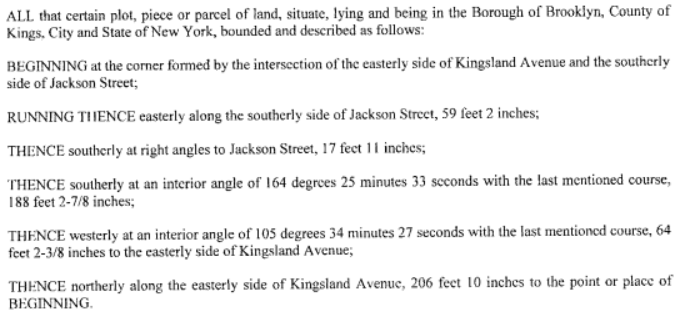 Lot 23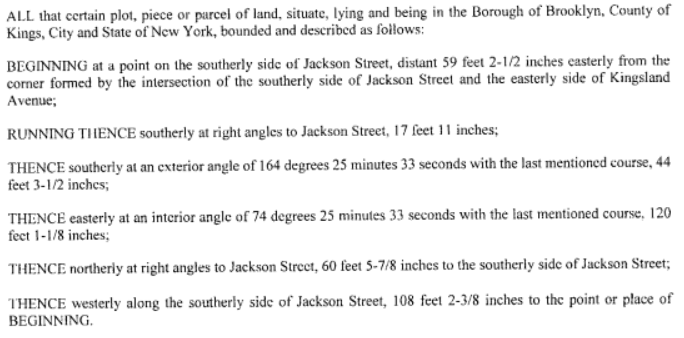 Exhibit A-2 (continued)Lot 28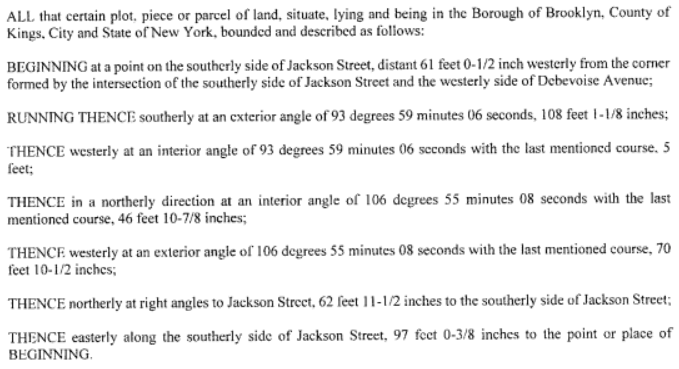 Lot 32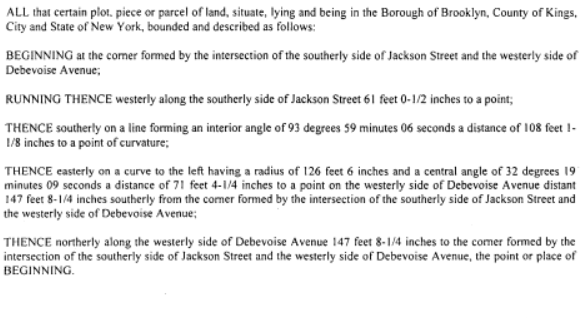 Exhibit B-1Certification of Parties-in-InterestExhibit B-2Waiver and Subordination Agreement(s)Exhibit CSite Plans EXHIBIT A  Description of Subject PropertyEXHIBIT B-1 Certification of Parties-In-InterestEXHIBIT B-2Waiver and Subordination Agreement(s)EXHIBIT CSite PlansDrawing No.TitleDateZ-002.00Zoning Analysis, Base Plane Calculation06/07/202111/10/2021Z-010.00Zoning Lot Site Plan06/07/202111/10/21Z-030.00Waiver Plan06/07/202111/10/2021Z-040.00West-East Section 106/07/2021Z-041.00West-East Section 206/07/2021Z-042.00West-East Section 306/07/2021Z-043.00North-South Section 106/07/2021Z-044.00North-South Section 206/07/2021Z-045.00North-South Section 306/07/2021Z-054.00Illustrative Axonometrics04/30/2021P-001.00PAA Phasing Plan06/07/202111/10/2021P-002.00Publicly Accessible Area Plan06/07/202111/10/2021L-001.00Site Plan06/07/202111/10/2021L-101.00Open Area Plan06/07/202111/10/2021L-201.00Layout and Grading Plan06/07/202111/10/2021L-301.00Planting Plan06/07/202111/10/2021L-401.00Furniture and Fencing Plan06/07/202111/10/2021L-501.00Fence and Furnishing Details06/07/2021L-502.00Planting Details06/07/2021MASPETH MANAGER LLCMASPETH MANAGER LLC[NEIGHBORHOOD WOMEN HOUSING DEVELOPMENT FUND COMPANY, INC.][NEIGHBORHOOD WOMEN HOUSING DEVELOPMENT FUND COMPANY, INC.]By:By:Name:Name:Title:Title: